Lei WangNo. 2, Lishui Road, 221018, Yunlong District, Xuzhou, Jiangsu Province, Chinadrleiwang@foxmail.com				                     8618320183271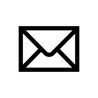 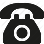 